П О С Т А Н О В Л Е Н И Е	В соответствии с Положением о наградах и почётных званиях Петропавловск-Камчатского городского округа от 24.07.2008 № 51-нд,  Решением       Городской Думы Петропавловск-Камчатского городского округа от 01.06.2011 № 395-нд «О представительских расходах и расходах, связанных  с приобретением подарочной и сувенирной продукции в Городской Думе  Петропавловск-Камчатского городского округа»,     ПОСТАНОВЛЯЮ:за весомый вклад в сохранение и развитие культуры города, многолетний, добросовестный и бескорыстный труд, высокий профессионализм и в связи с 20-летием образования Камчатского отделения РТСРК:Наградить ценным подарком – часами мужскими в подарочной упаковке:Наградить ценным подарком – часами женскими в подарочной упаковке:ГлаваПетропавловск-Камчатского городского округа                                                                               В.А. Семчев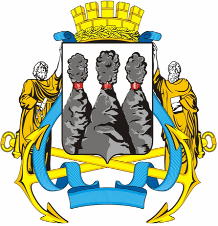 ГЛАВАПЕТРОПАВЛОВСК-КАМЧАТСКОГОГОРОДСКОГО ОКРУГА  « 28 » марта  2012 г. №  31 О награждении членов Камчатского отделения общественной организации «Российский творческий Союз работников культуры»  БыкасоваВалерия Егоровича- вулканолога, туриста, автора карт маршуртов Родиона Преснецова – первопроходца-открывателя Авачинской губы и карты маршрута Владимира Атласова - «Камчатского Ермака»;СмеловаНиколая Петровича- вулканолога, фотохудожника;ЧебановаНиколая Анатольевича- фотохудожника, научного сотрудника ТИНРО.ПаперноАллу Хаимовну- автора книги «Ленд-лиз.Тихий океан», организатора автора выставки «Неизвестная Вторая мировая война».